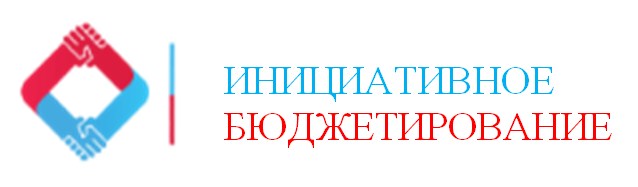 Уважаемые жители Уинского муниципального округа Пермского края!Администрация Уинского муниципального округа информирует вас о внесении 15.09.2023г. инициативного проекта «Установка памятного знака «Пограничникам всех поколений» в с. Уинское».Инициаторами проекта выступила инициативная группа в составе:Зорин Сергей Евгеньевич, Михайлова Анна Валерьевна, Василов Радик Василович, Спирин Александр Владимирович, Наумов Алексей Петрович, Боровиков Сергей Егорович, Леконцев Александр Викторович, Кочешев Владимир Викторович, Коробкин Егор Александрович, Ислаев Рафиль Гайсеевич.С целью увековечивания памяти, развития чувства гордости за земляков, прошедших службу на границе, в ходе реализации инициативного проекта планируется выполнить следующие работы (как за счет бюджетных средств, так и за счет финансового и трудового участия всех привлекаемых сторон к реализации проекта): подготовка площадки, подготовка фундамента под знак, изготовление и установка знака.Работы будут выполнены в границах с. Уинское (районный парк), находящегося в составе Уинского муниципального округа Пермского края.Общая стоимость реализации работ: 540 538,27 руб., в т.ч. за счет средств бюджета Пермского края – 359 983,03 руб., за счет средств бюджета Уинского муниципального округа – 126 501,41 руб., за счет средств финансового участия граждан в размере 10% - 54 053,83 руб.Предполагаемый срок реализации проекта – до 01 октября 2024 года.Все желающие жители Уинского муниципального округа, достигшие шестнадцатилетнего возраста, могут представить в администрацию Уинского муниципального округа свои замечания и предложения по инициативному проекту. Замечания и предложения принимаются уполномоченным органом администрации – Финансовым управлением администрации Уинского муниципального округа Пермского края в рабочие дни с 09.00 до 17.12 час. в каб. 33 (с. Уинское, ул. Коммунистическая, 1).Срок приема замечаний и предложений – с 15 сентября 2023 года до 20 сентября 2023 года (включительно).